مستندات اطلاع رسانی( پاییز1402)وب سایت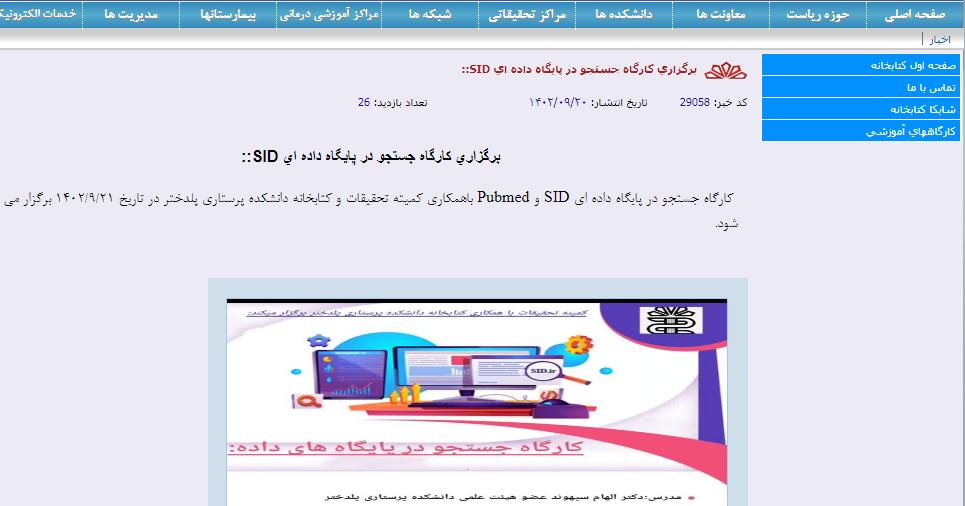 واتساپ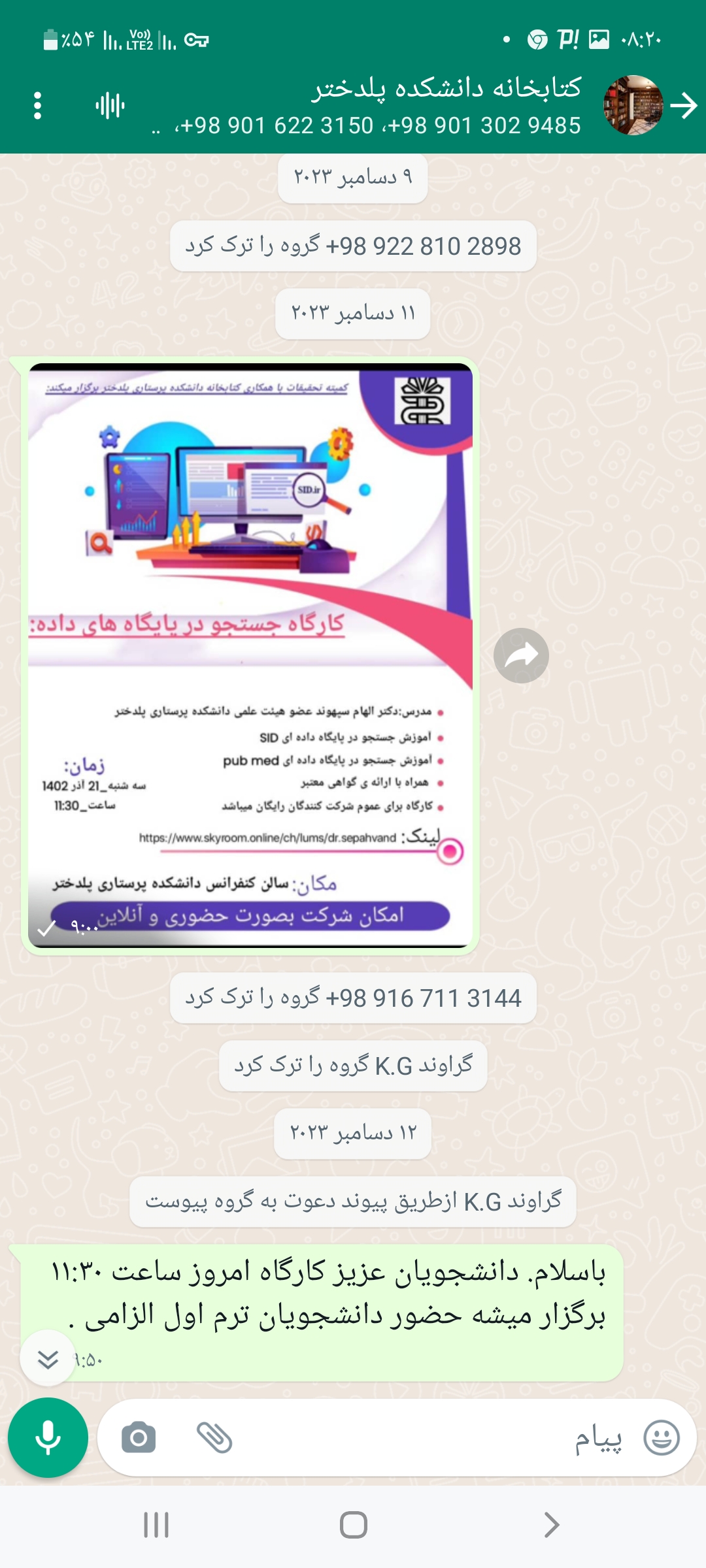 